GREENWOOD PUBLIC SCHOOL, ADITYAPURAM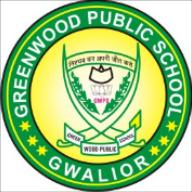 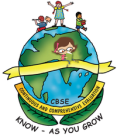 OUR MOTTO-DEVELOPMENT WITH DELIGHTDATESHEET FOR SECOND PERIODIC TEST-(2022-23)CLASS IXGREENWOOD PUBLIC SCHOOL, ADITYAPURAMOUR MOTTO-DEVELOPMENT WITH DELIGHTDATESHEET FOR SECOND PERIODIC TEST-(2022-23)CLASS IXGREENWOOD PUBLIC SCHOOL, ADITYAPURAMOUR MOTTO-DEVELOPMENT WITH DELIGHTDATESHEET FOR SECOND PERIODIC TEST-(2022-23)CLASS IXPOINTS TO REMEMBERSchool Timings is 8:30am -2:30pm.Clear all the dues before the commencement of exams.Come to school in proper uniform on all days, without which you will not be allowed to appear for the exam. Each paper will be for 50 marks.Do not keep your ward absent as the exam in no case will be taken again.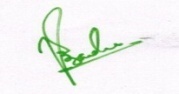 PRINCIPALPOINTS TO REMEMBERSchool Timings is 8:30am -2:30pm.Clear all the dues before the commencement of exams.Come to school in proper uniform on all days, without which you will not be allowed to appear for the exam. Each paper will be for 50 marks.Do not keep your ward absent as the exam in no case will be taken again.PRINCIPALPOINTS TO REMEMBERSchool Timings is 8:30am -2:30pm.Clear all the dues before the commencement of exams.Come to school in proper uniform on all days, without which you will not be allowed to appear for the exam. Each paper will be for 50 marks.Do not keep your ward absent as the exam in no case will be taken again.PRINCIPALDATEDAYSUBJECTS21/12/2022WEDNESDAYComputer Applications22/12/2022THURSDAYHindi23/12/2022FRIDAYEnglish24/12/2022SATURDAYScience26/12/2022MONDAYSocial Science27/12/2022TUESDAYMathsDATEDAYSUBJECTS21/12/2022WEDNESDAYComputer Applications22/12/2022THURSDAYHindi23/12/2022FRIDAYEnglish24/12/2022SATURDAYScience26/12/2022MONDAYSocial Science27/12/2022TUESDAYMathsDATEDAYSUBJECTS21/12/2022WEDNESDAYComputer Applications22/12/2022THURSDAYHindi23/12/2022FRIDAYEnglish24/12/2022SATURDAYScience26/12/2022MONDAYSocial Science27/12/2022TUESDAYMaths